Karta produktu LOTA nr kat.: 1364Wymiary zestawu: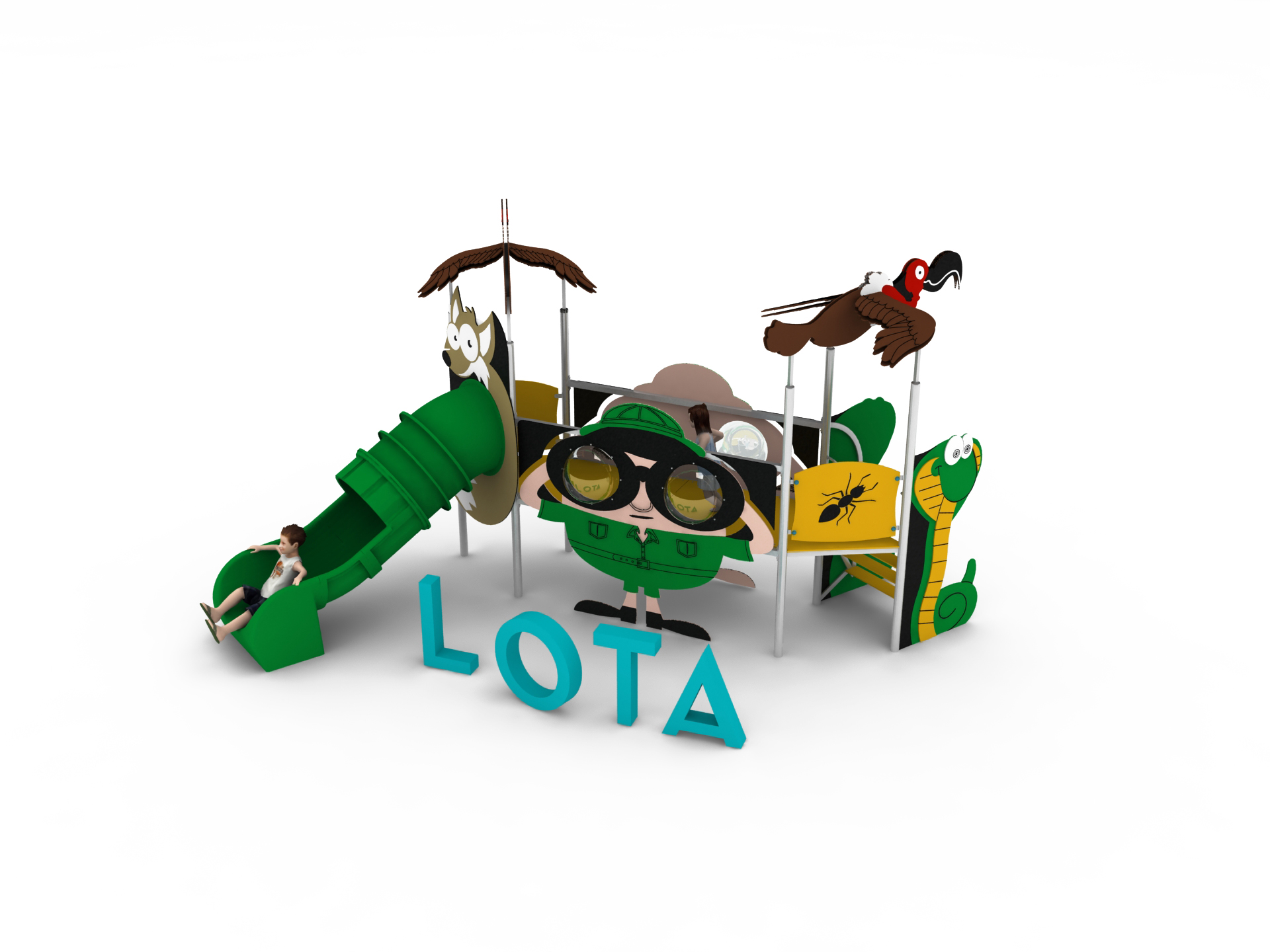 Długość: 5,9 mSzerokość: 4,0  mWysokość: 3,3 mPrzestrzeń minimalna: 8,5 x 6,7 m Grupa wiekowa: od 0 do 14 latGłębokość posadowienia: 0,6 mWysokość swobodnego upadku: 1,0 mOpis urządzenia.Zestaw składa się z następujących podzespołów: 2 wieże W3D-1000 LP z dachami SĘP, mostek MB-2500 LP, schodki WS-1000 LP, zjeżdżalnia rurowa z polietylenu SPR-1000 LP, 2x bariera B LP.   Wytyczne dotyczące materiałów i technologii wykonania urządzenia.KONSTRUKCJA, ŚLIZGI ZE STALI, RURKA STRAŻACKA, AŻUROWE WYPEŁNIENIA TUNELI- wszystkie elementy stalowe wykonane są ze stali kwasoodpornej w gatunku 0H18N9. Zabezpieczenie antykorozyjne stanowi sam materiał. Wykończenie powierzchni- szlif.DASZKI, BARIERY, ZABUDOWY- wykonane z wysokociśnieniowych, warstwowych, termoutwardzalnych laminatów HPL. Użyte płyty o zastosowaniu zewnętrznym, grubości 10mm, z podwójnym filtrem UV. Grafiki wykonane metodą frezowania.ŚLIZGI POLIETYLENOWE, TUNELE- wykonane z polietylenu zapewniają bardzo dobre właściwości ślizgowe, niską ścieralność i trwałość koloru. SIATKI LINOWE- wykonane ze zbrojonej liny poliamidowej, plecionej, klejonej, o średnicy 18mm. Elementy złączne wykonane z aluminium i tworzyw sztucznych.MOSTKI GUMOWE- wykonane z membran gumowy o grubości 10mm, zbrojonych 4 warstwami siatki z tworzywa sztucznego. Maty odporne na warunki atmosferyczne, w tym promienie UV. Pozbawione zabronionych do użytku w placach zabaw związków PAH. FUNDAMENTY- stopy betonowe w klasie C25/30.Obszar upadku urządzenia powinien zostać wykonany na nawierzchni zgodnie z normą PN EN 1176- 1:2017. W trosce o bezpieczeństwo dzieci oraz jakość urządzeń wymaga się, aby urządzenia posiadały certyfikat na zgodność z normami PN EN 1176-1:2017, PN EN 1176-3:2017, PN EN 1176-11:2014-11,  wydane w systemie akredytowanym przez Państwowe Centrum Akredytacji lub krajowej jednostki akredytującej pozostałych Państw członkowskich, zgodnie z Rozporządzeniem Parlamentu Europejskiego i Rady Unii Europejskiej (WE) nr 765/2008”.Opis modułów wchodzących w skład zestawu: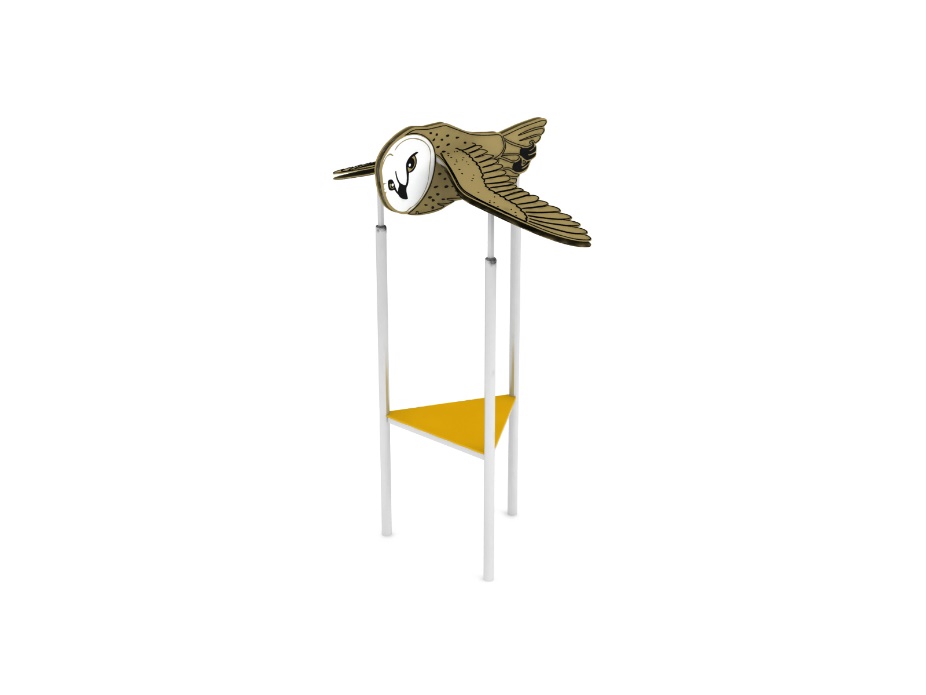 	W3D-1000 LP. Wieża trójkątna o boku 1,0m z dachem w kształcie wybranego zwierzęcia (SOWA, SKORPION, SĘP). Konstrukcja stalowa, dach i podest z płyty HPL. Wysokość podestu 1,0m. Całkowita wysokość wieży 3,9m.MB-2500 LP.Mostek z bulajami. Konstrukcja stalowa obłożona płytami HPL z grafiką imitującą bajkową postać na safari. Mostek wyposażony w cztery bulaje.WS-1000 LP. Wejście schodki. Konstrukcja stalowa. Obudowa, stopnie i podstopnice wykonane z płyty HPL. Grafika obudowy imituje wg wyboru kobry lub kaktusy.SPR-1000 LP. Zjeżdżalnia rurowa z polietylenu o wysokości części startowej 1,0m. Zabudowa ślizgu imitująca fenka z płyty HPL.B LP. Bariera zabezpieczająca z grafiką wykonana z płyty HPL.